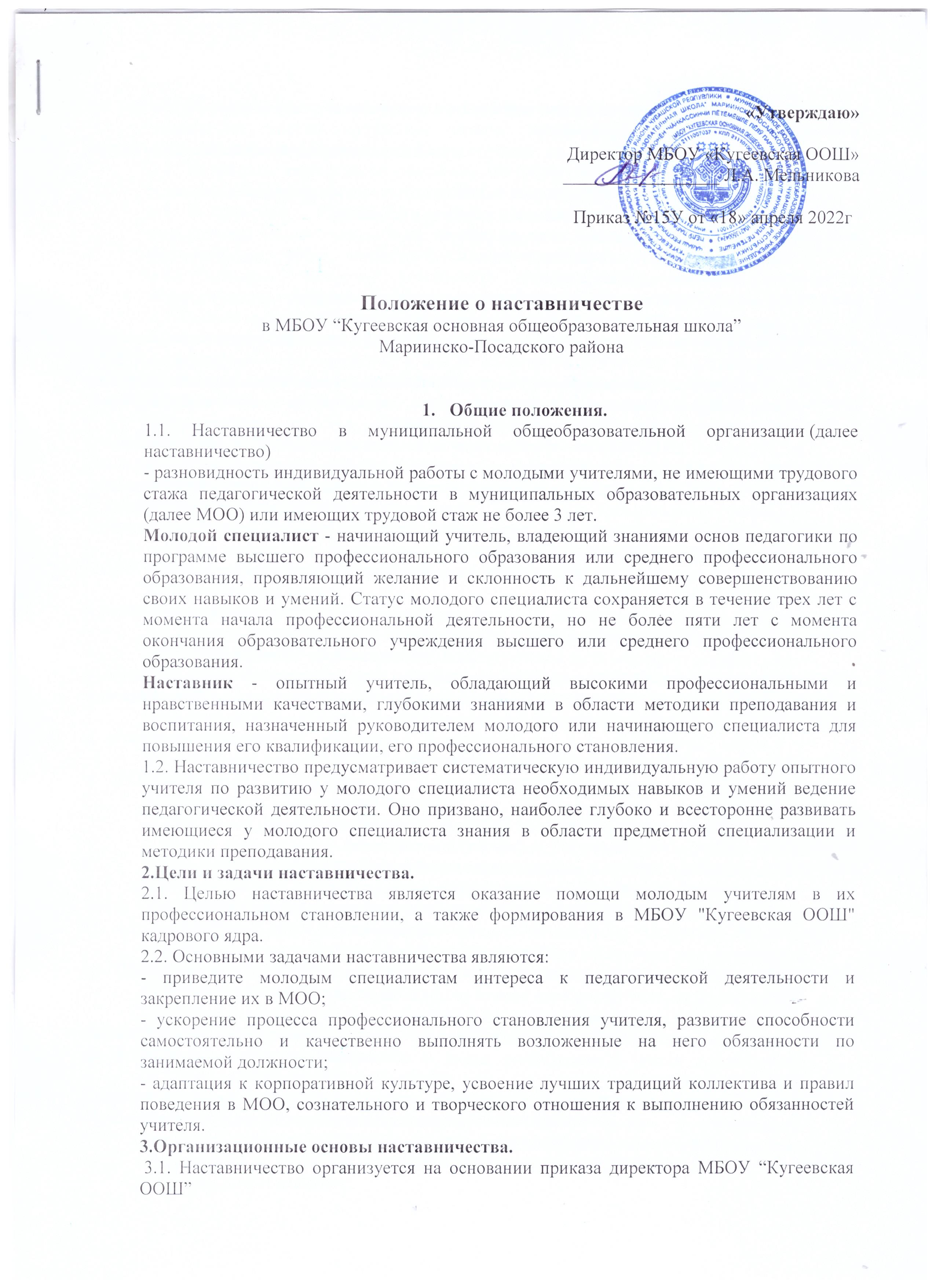 3.2. Руководство деятельностью наставников осуществляет заместитель директора по учебно-воспитательной работе.3.3. Наставник выбирается из наиболее подготовленных учителей по следующим критериям:- высокий уровень профессиональной подготовки;- развитые коммуникативные навыки и гибкость в общении;- опыт воспитательной и методической работы;- стабильные результаты в работе; - богатый жизненный опыт;- способность и готовность делиться профессиональным опытом;- стаж педагогической деятельности не менее 5 лет.3.4. Наставник может иметь одновременно не более двух подшефных педагогов (молодых специалистов).3.5. Кандидатуры наставников рассматриваются на заседаниях школьных методических объединений, согласовываются с заместителем директора по учебно-воспитательной работе и утверждаются на методическом совете МОО.3.6. Назначение наставника производится при обоюдном согласии предполагаемого наставника и молодого специалиста, за которым он будет закреплен, по рекомендации методического совета приказом директора школы с указанием срока наставничества. Наставник прикрепляется к молодому специалисту на срок не менее 1 года. Приказ о закреплении наставника издается не позднее 2-х недель с момента назначения молодого специалиста на определенную должность.3.7. Наставничество устанавливается над следующими категориями сотрудников МБОУ "Кугеевская ООШ":-впервые принятые учителя, не имеющие трудового стажа педагогической деятельности в образовательных организациях;-специалисты, имеющие стаж педагогической деятельности не более 3-х лет;- учителя, переведенные на другую работу, если выполнение ими служебных обязанностей требует расширения и углубления профессиональных знаний и овладение новыми практическими навыками;- учителя, нуждающиеся в дополнительной подготовке для проведения уроков в определённом классе (по определенной тематике).3.8. Замена наставника производится приказом директора МБОУ "Кугеевская ООШ" в случаях:-увольнения наставника;-перевода на другую работу подшефного или наставника;-привлечения наставника к дисциплинарной ответственности;- психологической несовместимости наставника и подшефного.3.9. Показателями оценки эффективности работы наставника является выполнение целей и задач молодым учителем в период наставничества. Оценка производится на промежуточном и итоговом контроле.3.10. За успешную работу наставник отмечается директором МБОУ "Кугеевская ООШ" по действующей системе поощрения вплоть до представления к Почетным званиям. 4. Обязанности наставника.4.1. Знать требования законодательства в сфере образования, ведомственных нормативных актов, определяющих права и обязанности молодого специалиста по занимаемой должности.4.2. Разрабатывать совместно с молодым специалистом план профессионального становления с учетом уровня его интеллектуального развития, педагогической, методической и профессиональной подготовки по предмету.4.3. Изучать деловые и нравственные качества молодого специалиста, его отношение к проведению занятий, коллективу школы, учащимся и их родителям, увлечения, наклонности, круг досугового общения.4.4. Проводить необходимое обучение; контролировать и оценивать самостоятельное проведение молодым специалистом учебных занятий, внеклассных мероприятий.4.5. Разрабатывать и совместно с молодым специалистом план профессионального становления, давать конкретные задания с определенным сроком их выполнения, контролировать работу, оказывать необходимую помощь.4.6. Оказывать молодому специалисту индивидуальную помощь в овладении педагогической профессией, практическими приемами и способами качественного проведения занятий, выявлять и совместно устранять допущенные ошибки.4.7. Личным примером развивать положительные качества молодого специалиста, корректировать его поведение в школе, привлекать к участию в общественной жизни коллектива, содействовать развитию общекультурного и профессионального кругозора.4.8. Участвовать в обсуждении вопросов, связанных с педагогической и общественной деятельностью молодого специалиста, вносить предложения о его поощрении и применении мер воспитательного и дисциплинарного воздействия.4.9. Вести дневник работы наставника и периодически докладывать заместителю директора по учебно-воспитательной работе о процессе адаптации мало молодого специалиста, результатах его труда.4.10. Подводить итоги профессиональной адаптации молодого специалиста, составлять отчет по итогам наставничества с заключением о результатах прохождения адаптации, с предложениями по дальнейшей работе молодого специалиста. 5. Права наставника. Наставник имеет право:5.1. Вносить на рассмотрение администрации школы предложения по совершенствованию работы, связанной с наставничеством;5.2. Участвовать в обсуждении вопросов, связанных с педагогической (профессиональной) и общественной деятельностью молодого специалиста, вносить предложения о его поощрении или применении мер воспитательного и дисциплинарного воздействия;5.3. Требовать рабочие отчеты у молодого специалиста как в устной, так и в письменной форме. 6.Обязанности молодого специалиста. 6.1. В период наставничества молодой специалист обязан:- изучать Федеральный закон “Об образовании в Российской Федерации”, нормативные акты, определяющие его служебную деятельность, структуру, штаты, особенности деятельности МОО и функциональные обязанности по занимаемой должности; - выполнять план профессионального становления в установленные сроки; - постоянно работать над повышением профессионального мастерства, овладевать практическими навыками по занимаемой должности;- учиться у наставника передовым методам и формам работы, правильно строить свои взаимоотношения с ним;- совершенствовать свой образовательный и культурный уровень;- периодически отчитываться по своей работе перед наставником.7. Права молодого специалиста. 7.1. Молодой специалист имеет право:-вносить на рассмотрение администрации МБОУ “Кугеевская ООШ” предложения по совершенствованию работы, связанной с наставничеством;-защищать свою профессиональную честь и достоинство;-знакомиться с жалобами и другими документами, содержащими оценку его работы, давать по ним объяснение;-посещать внешние организации по вопросам, связанным с педагогической деятельностью;-повышать квалификацию удобным для себя способом;-защищать свои интересы самостоятельно и/или через представителя, в том числе адвоката, в случае дисциплинарного или служебного расследования, связанного с нарушением норм профессиональной этики;-требовать конфиденциальности дисциплинарного расследования, за исключением случаев предусмотренных законом. 8. Руководство работой наставника. 8.1. Организация работы наставников и контроль над их деятельностью возлагается на заместителя директора по учебно-воспитательной работе.8.2. Заместитель директора по учебно-воспитательной работе обязан:-представить назначенного молодого специалиста учителям МОО, объявить приказ о закреплении за ним наставника;-создать необходимые условия для совместной работы молодого специалиста со своим наставником;-посетить отдельные уроки и внеклассные мероприятия по предмету, проводимые наставником и молодым специалистом;-организовать обучение наставников передовым формам и методам индивидуальной работы, оказывать им методическую и практическую помощь в составлении планов работы с молодыми специалистами;-изучить, обобщить и распространить положительный опыт организации наставничества в образовательной организации;-определить меры поощрения наставников. 8.3. Непосредственную ответственность за работу наставников с молодыми специалистами несут руководители школьных методических объединений.Руководитель школьного методического объединения обязан:- рассмотреть на заседании методического объединения индивидуальный план работы наставника;- провести инструктаж наставников и молодых специалистов;- обеспечить возможность осуществления наставником своих обязанностей в соответствии с настоящим Положением;- осуществлять систематический контроль работы наставника;- заслушать и утвердить на заседании школьного методического объединения отчеты молодого специалиста и наставника и представить заместителю директора по учебно-воспитательной работе.9. Документы, регламентирующие наставничество.9.1. К документам, регламентирующим деятельность наставников, относятся:- настоящее Положение;- приказ директора МОО об организации наставничества;- планы работы педагогического совета, школьных методических объединений;- протоколы заседаний педагогического совета, на которых рассматривались вопросы наставничества;- методические рекомендации и обзоры по передовому опыту проведения работы по наставничеству.По окончании срока наставничества молодой специалист в течение 10 лет сдает заместителю директора по учебно-воспитательной работе следующие документы:-отчет молодого специалиста о проделанной работе;-план профессионального становления с оценкой наставника о проделанной работе и отзывом с предложениями по дальнейшей работе молодого специалиста.Процесс адаптации молодого специалиста к педагогической деятельности можно считать законченным, если:- учитель овладел необходимыми теоретическими знаниями и практическими навыками организации учебной деятельности;- проведение занятий стало привычным, работа не вызывает чувства страха, неуверенности;- показатели качества обученности учащихся и процент успеваемости находятся на базовом уровне.